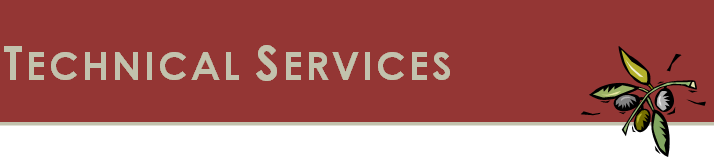 Cataloging and Metadata ServicesBibframeBibframe is the system LC has been developing as a replacement for MARC.  Its structure is more linked data- and web-friendly.  Ten catalogers from CaMS and RB participated in LC’s Bibframe Testbed Initiative last year testing conversion tools and learning about the vocabulary.  Following on that, a group of institutions have been in talks about a collaborative venture to test production of bibframe data.  Representatives from Princeton, Stanford, Harvard, Columbia, Cornell and LC met in Washington recently to discuss possibilities and outline a grant proposal for Mellon.OCLC eliminates IRsLate March OCLC announced its plan to eliminate the IR (institutional record) system that it set up when RLIN merged into OCLC.  IRs allow institutions to store a copy of their own version of a record, modify it and download it.  We are most reliant on IR records for Rare Book material and JACKPHY language material.  OCLC has a new system called LBD (local bibliographic data).  LBD allows institutions to store data in addition to the master record in a set list of MARC tags.  We have until at least the end of 2015 to investigate how LBD will work for us and to adjust our workflows to accommodate this change.ML416+ call number changesFollowing on a previous project collaborative project to change musician numbers in the ML410 range to LC-assigned cutter numbers rather than using local numbers, CaMS and the Music Library are at it again.  CaMS staff have reviewed and supplied LC-assigned cutter numbers for composers and musical groups in the ML416+ range.  The numbers are all embedded in the holdings records ready for Music Library staff to trigger a macro when they have the book in hand which will change the number and print a new call number label.Circulation ServicesA Day in the Borrow Direct OfficeOn a typical day in March, the Borrow Direct office took stop motion images of the office every two or three minutes. Later, with the help of a media savvy student, they put them together into a clip with a soundtrack. It shows the daily activities of the Borrow Direct office with a soundtrack which gives a perfect sense of a busy office.  You can watch this short clip from http://youtu.be/ib4evY6Kj2IPromoting the Video Library CollectionTo promote the DVD collections held in the Video Library, Barbara McLaughlin has created a slideshow of movie posters. Patrons passing by the Video library in the East Pyne, can watch the slideshow through two monitors on the wall. Since the slideshow includes movie posters and their call number, we hope the use of the DVDs will increase.Holdings Management and Shelving ServicesSerials barcoding projectHoldings management and Swing Space staff are working on a project to barcode serial volumes in Firestone. About 19,400 titles have been identified as not having been completely barcoded. Currently we are working in the D, P, R and S classification. So far a bit more than 1100 titles have been done.Recap transfersKudos to the Special Projects Team (a.k.a Google Project Team) in 2014 around 100,000 volumes were transferred out of Forrestal Annex. 